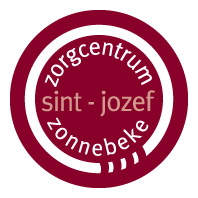 Zorgcentrum Sint Jozef  VZWIeperstraat 548980 ZonnebekeAANVRAAG VAKANTIEJOBGelieve het volledig ingevulde formulier voor 31 januari door te mailen naar: hrm@zorgcentrumsintjozef.be Voor welke functie wens je te solliciteren ?O   afdelingsassistent op de zorgafdelingen (poetsen en logistieke taken)O   verzorging van onze bewonersO   poets en afwasdienst in de keuken

Naam: _______________________	Voornaam: ____________________________Straat: ___________________________________  Nummer: ________  Bus: ______Postnummer: _________  Woonplaats: ______________________________________Telefoonnummer: ___________________________E-mailadres: ____________________________________________________________Geboortedatum: _____________   Geboorteland en -plaats: ______________________Nationaliteit: ________________   Moedertaal: _____________  Geslacht : man / vrouwRijksregisternummer: __________________________________Rekeningnummer: BE__________________________________Welk diploma heb je voorlopig reeds behaald? _________________________________________________________________________
Welke studierichting volg je dit schooljaar?
_________________________________________________________________________
Heb je reeds stage gelopen in ons zorgcentrum tijdens je opleiding?   ja/nee  
schooljaar: ________________
Heb je in het verleden al als jobstudent gewerkt bij ons?   ja/nee  
jaar: _________________    functie: ___________________________________________
Heb je werkervaring als jobstudent op andere locaties __________________________________________________________________________________________________________________________________________________
Werkt er familie van jou in ons zorgcentrum?   ja/nee 
Naam: _________________________________________________ 
Omschrijf heel duidelijk de periode wanneer je beschikbaar bent tijdens de maanden
juni – juli – augustus – september:Ik ben vrij van _______  tot en met _______  in de maand _________________Ik ben vrij van _______  tot en met _______  in de maand _________________Ik ben vrij van _______  tot en met _______  in de maand _________________Ik ben vrij van _______  tot en met _______  in de maand _________________Ik ben vrij van _______  tot en met _______  in de maand _________________Ik ben vrij van _______  tot en met _______  in de maand _________________Ik verklaar dat deze gegevens juist en volledig zijn.Datum: ______________    Handtekening: ______________________